KomunikatKrajowego Zarządu Polskiego Związku Działkowcówz dnia 7 kwietnia 2020 r. w sprawie wody na działkach w RODW ostatnich dniach do Krajowego Zarządu PZD docierają liczne wystąpienia i skargi od działkowców, którzy zwracają się do Krajowego Zarządu  PZD o interwencję w sprawie włączenia, bądź też braku włączenia wody po zimie na terenach ROD.Krajowy Zarząd PZD na posiedzeniu w dniu 7 kwietnia br. analizował ten temat i uważa, iż woda na terenach ROD winna być dostępna. Dlatego też, Krajowy Zarząd PZD zaleca uruchomienie ujęć wodnych na terenach ROD. Jednocześnie, pragniemy podkreślić, iż decyzje w tej sprawie należą do wyłącznej kompetencji każdego zarządu ROD, który zna wszelkie uzależnienia techniczne występujące na terenie ogrodu działkowego.Krajowy Zarząd PZD stwierdza, iż mając na uwadze panujący w Polsce stan epidemii, a także prawo przebywania na działce w ROD rodziny działkowej i państwowe zalecenia dotyczące przestrzegania zasad higieny i stosowania wytycznych służb sanitarnych, w szczególności w zakresie częstego mycia rąk, pozbawienie działkowców dostępu do wody, nie służy przestrzeganiu obowiązujących obostrzeń. Obecnie, tylko stosowanie się do obowiązujących zasad może uchronić nas przed dalszym rozprzestrzenianiem się wirusa. A do tego niezbędna jest woda.Ponadto, okres wiosenny to czas wzmożonych prac na działkach, gdzie woda niezbędna jest do przygotowania się na nadchodzący sezon działkowy. Czas ten, to nie tylko sprzątanie po zimie, ale również czas na sadzenie kwiatów, krzewów owocowych i warzyw, których uprawa w tym roku ma szczególne znaczenie dla budżetów rodzin działkowców. Do każdej z tych czynności potrzebna jest woda. Jej brak, a co za tym idzie, brak możliwości przygotowania swoich działek na nowy sezon, nie służy korzystaniu z działek.Krajowy Zarząd PZD wprowadził szereg ograniczeń w dostępie do terenów ROD m.in. poprzez zamknięcie ROD dla osób spoza działkowych rodzin, a także zamknięcie placów zabaw, plenerowych siłowni, świetlic, co w konsekwencji umożliwia korzystanie z działki tylko przez najbliższą rodzinę. Przestrzeganie powyższych zakazów i ograniczeń na terenie ogrodów, winno skutkować tym, iż działkowcy będą wykonywali tylko niezbędne prace, które nie zaprzepaszczą tegorocznych plonów, a z drugiej strony nie będą zwiększały ryzyka rozprzestrzeniania się wirusa.Mając powyższe na uwadze, Krajowy Zarząd PZD stoi na stanowisku, iż w miarę możliwości technicznych, woda na terenach ROD winna być dostępna na działkach.Krajowy Zarząd PZD widzi i docenia wysiłek i pracę Prezesów oraz członków Zarządów ROD w tym trudnym czasie w służbie działkowcom i za to serdecznie dziękuje. KRAJOWY ZARZĄD POLSKIEGO ZWIĄZKU DZIAŁKOWCÓW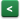 